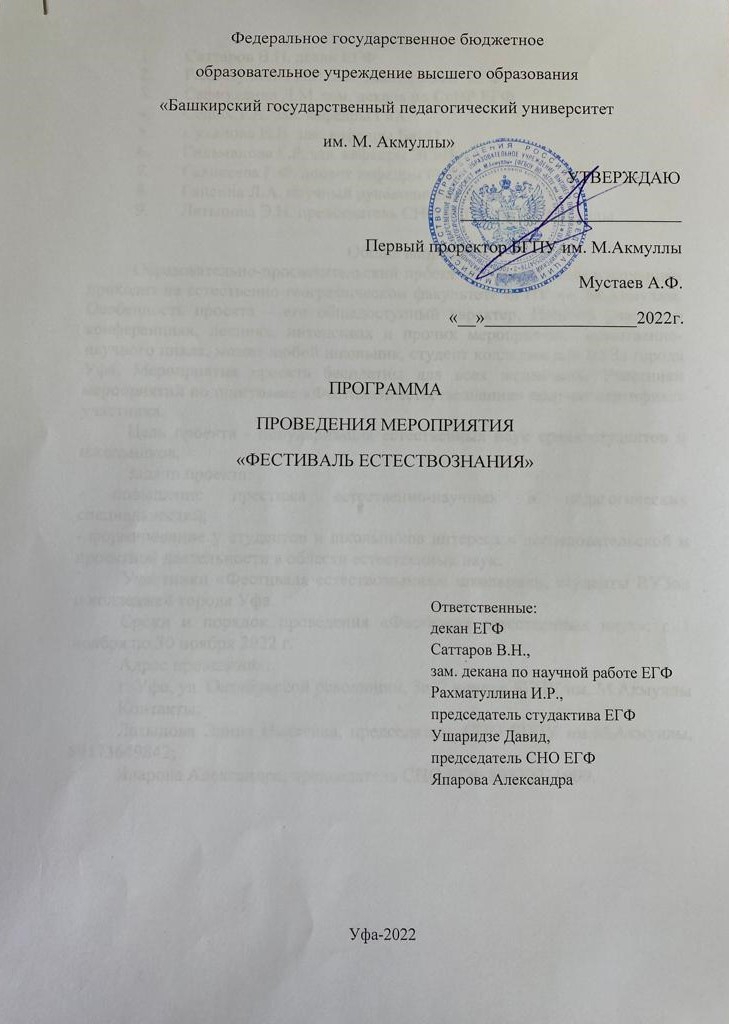 ОргкомитетСаттаров В.Н., декан ЕГФРахматуллина И.Р., зам. декана по НР ЕГФСафиуллина Л.М. зам. декана по СиВР ЕГФСедых Т.А., зав. кафедрой ГиХСуханова Н.В., зав. кафедрой БиБОГильманова Г.Р., зав. кафедрой ЭГиПГаликеева Г.Ф., доцент кафедры ГиХГалимова Э.М., доцент кафедры ГиХХалитов Р.М., старший преподаватель кафедры ЭГиП Якупова Л.Р., доцент кафедры ГиХГайсина Л.А., научный руководитель ЕГФЛатыпова Э.Н., председатель СНО БГПУ им. М.АкмуллыОбщие вопросыОбразовательно-просветительский проект «Фестиваль естествознания» проходит на естественно-географическом факультете БГПУ им. М.Акмуллы. Особенность проекта – его общедоступный характер. Принять участие в конференциях, лекциях, интенсивах и прочих мероприятиях естественно-научного цикла, может любой школьник, студент колледжа или ВУЗа города Уфа. Мероприятия проекта бесплатны для всех желающих. Участники мероприятий по программе «Фестиваль естествознания» получат сертификат участника.Цель проекта - популяризация естественных наук среди студентов и школьников.Задачи проекта:- повышение престижа естественнонаучных и педагогических специальностей;- формирование у студентов и школьников интереса к исследовательской и проектной деятельности в области естественных наук.Участники «Фестиваля естествознания»: школьники, студенты ВУЗов и колледжей города Уфа.Сроки и порядок проведения «Фестиваля естественных наук»: со 2 ноября по 30 ноября 2022 г.Адрес проведения:г. Уфа, ул. Октябрьской революции, 3а, 2 корпус БГПУ им. М.АкмуллыКонтакты:Латыпова Элина Наилевна, председатель СНО БГПУ им.М.Акмуллы, 89173649842;Япарова Александра, председатель СНО ЕГФ 89870211909.Программа проведения «Фестиваля естественных наук»Декан ЕГФ                                                                  В.Н.Саттаров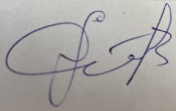 День неделиДатаМесто проведенияТемаСреда02.11.2217:00605 ауд. 2к.Открытие «Фестиваля естественных наук»Лекция: Башкирия туристическая. Виды туризма. Сильные и слабые стороныТьютор: Салават Тагирович Нафиков, бизнесмен, экс-председатель Государственного комитета Республики Башкортостан по туризмуПятница 04.11.229.00605 ауд. 2к.Практикум-интенсив по общей биологии и генетике для учащихся 9-11 классовТьюторы: Галикеева Гузель Фанилевна, доцент кафедры генетики и химии БГПУ им.М. АкмуллыГалимова Эльвира Мансуровна, доцент кафедры генетики и химии БГПУ им.М. АкмуллыСреда9.11.2217:00605 ауд. 2 уч.к.Лекция: Госуправление в туризме. ЭкономикаТьютор: Салават Тагирович Нафиков, бизнесмен, экс-председатель Государственного комитета Республики Башкортостан по туризмуСуббота12.11.2210.00605 ауд. 2к.Практикум-интенсив «Занимательная химия» для учащихся 9-11 классовТьютор: Якупова Лилия Рафиковна, доцент кафедры генетики и химии БГПУ им.М. АкмуллыСреда16.11.2217:00605 ауд. 2 уч.к.Лекция: Маркетинг и продвижение территорий в туризмеТьютор: Салават Тагирович Нафиков, бизнесмен, экс-председатель Государственного комитета Республики Башкортостан по туризмуСуббота19.11.2210.00605 ауд. 2к.Лекция для учащихся 9-11 классов: Республика Башкортостан на карте РоссииТьютор: Халитов Роман Маратович, старший преподаватель кафедры экологии, географии и природопользования БГПУ им.М. АкмуллыСреда23.11.2217:00605 ауд. 2 уч.к.Лекция: Управление особо - охраняемыми территориями и экологический туризмТьютор: Салават Тагирович Нафиков, бизнесмен, экс-председатель Государственного комитета Республики Башкортостан по туризмуПятница25.11.2210.00605 ауд. 2к.Внутривузовская студенческая научно-практическая конференция молодых ученых «Вавиловские чтения - 2022»Пятница25.11.2210.00 203 ауд. 2 уч.к.XIX Всероссийская (национальная) научно-практическая конференция с международным участием «Организация территории: статика, динамика, управление»Среда30.11.2217:00605 ауд. 2 уч.к.Лекция: Туроператорская деятельность. Туристические агентыТьютор: Салават Тагирович Нафиков, бизнесмен, экс-председатель Государственного комитета Республики Башкортостан по туризму